Materiały edukacyjne Instytutu Pamięci Narodowejhttps://polskiemiesiace.ipn.gov.pl/mie/wszystkie-wydarzenia/marzec-1968/112490,Marzec-1968.html  – portal internetowy Marca 68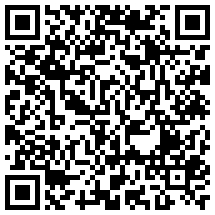 https://edukacja.ipn.gov.pl/edu/wystawy/wystawy-elementarne/129370,Marzec-03968.html - wystawa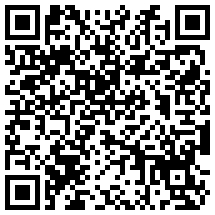 https://www.youtube.com/watch?v=85_VHtECDyo  - film 	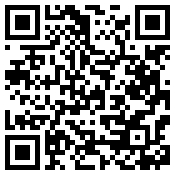 